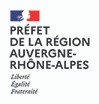 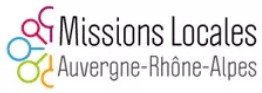 CHARTED'ENGAGEMENT PARRAINAGEEN MISSION LOCALEPARRAINAGE ?Le parrainage pour l'emploi, ce sont des hommes ou des femmes volontaires pour accompagner des jeunes de 18 à 25 ans en recherche d'emploi.Pendant 3 à 6 mois, les parrains ou les marraines mettent ainsi à profit leur connaissance des métiers, leur réseau et leur expérience professionnelle. Véritable porte d'entrée sur lemonde de l'entreprise, le parrainageconstitue un outil au service d'une insertion professionnelle réussie.CHACUN ?Le parrain ou la marraine est un-e salarié-e, chef-fe d’entreprise ou retraité-e qui souhaite consacrer du temps à accompagner un ou plusieurs jeunes au début de son parcours professionnel.Le ou la filleul-e est un-e jeune de 16 à 25 ans suivi-e par un-e conseiller-ère de la mission locale et qui souhaite bénéficier d’un accompagnement dans la poursuite de sa recherche d’emploi.S 'ENGAGE À :S 'ENGAGE À :S 'ENGAGE À:Nom	----------------------------------Prénom --------------------------------Fonction -------------------------------Entreprise -----------------------------Adresse --------------------------------Téléphone -----------------------------Mail -------------------------------------Nom TONKINPrénom Baptiste 07.81.77.30.26E-mail :baptistetonkin@gmail.comAdresse :10 r camille roy
69007 Lyon - 7ème ArrondissementMISSION LOCALENomLocale --d-e--L--y-o-n----------------------C--h-a-u--d-i-e-r----------------------------Prénom -C--o-r-i-n-n--e----------------------------Téléphone --0-7--8-3--7-1--2-3-4--7------------------Mail -c--.c--h-a--u-d-i-e-r-@---m--l-ly-o--n-.-o-r-g--------------DANS L ' EMPLOI OU INSERTIONBaptiste a validé un Master 2 en Management de l’Innovation et Propriété intellectuelle. Il cherche un poste en stratégie et marketing. Il est organisé dans ses démarches. Il sollicite le parrainage pour ouvrir son réseau. -----------------------------------------------------------------------------------LES RÉALITÉS DU MONDE DU TRAVAILLes métiers et les secteurs d’activitéLes entreprises et le tissu économique localLes relations salariés/ employeursLe marché de l’emploi et les opportunités d’embaucheCommentairesLES TECHNIQUES DE RECHERCHE D' EMPLOIValorisation du CVRédaction des lettres de motivationInitiation à l'entretien d'embaucheCommentairesLA DYNAMISATION DES DÉMARCHESAppui dans l’organisation des démarchesIdentification et valorisation des compétencesCommentairesLE :	À:S I G N A T U R ELE- LA F I LLEUL- E :	LE- LA PARRAIN- MARRAINE :	LE- LA CONSEILLER- ÈRE DELA MISSION LOCALE :